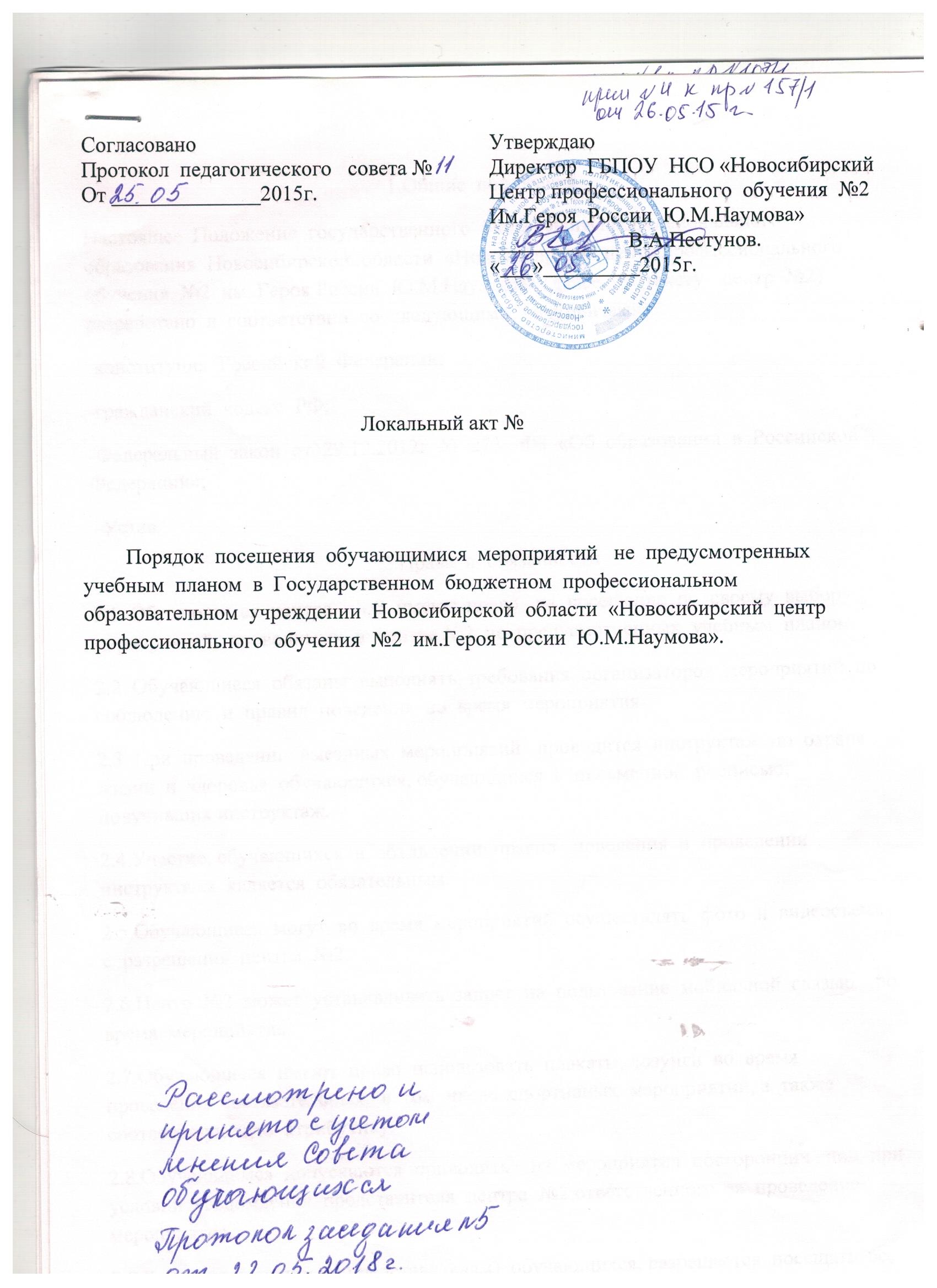 1.Общие  положенияНастоящее  Положение  государственного  бюджетного профессионального  образования  Новосибирской  области  «Новосибирский центр профессионального  обучения  №2  им. Героя России  Ю.М.Наумова»  (далее  по  тексту-  центр  №2) разработано  в  соответствии  со  следующими  документами:-конституция  Российской  Федерации;-гражданский  кодекс  РФ;-Федеральный  закон  от  29.12.2012г  №  273  -ФЗ  «Об  образовании  в  Российской  Федерации»; -Устав.2.Права  и  обязанности2.1. Обучающиеся  центра    №2  имеют  право   на  посещение  по  своему  выбору  мероприятий,  проводимых  в  центре №2  не  предусмотренных  учебным  планом.2.2. Обучающиеся  обязаны  выполнять  требования  организаторов  мероприятий  по  соблюдению  и  правил  поведения  во  время  мероприятия.2.3. При  проведении  выездных  мероприятий   проводится  инструктаж  по  охране  жизни  и  здоровья  обучающихся, обучающихся  с  письменной  росписью, получивших инструктаж.2.4.Участие, обучающихся  в  объявлении  правил   поведения  и  проведении  инструктажа  является  обязательным.2.5.Обучающиеся  могут  во  время  мероприятий  осуществлять  фото  и  видеосъемку  с  разрешения  центра  №2.2.6.Центр  №2  может  устанавливать  запрет  на  пользование  мобильной  связью    во  время  мероприятия.2.7.Обучающиеся  имеют  право  использовать  плакаты, лозунги  во  время  проведения  состязательных,  в  том  числе  спортивных  мероприятий, а  также  соответствующую  атрибутику.2.8.Обучающимся  допускаются  приводить    на  мероприятия  посторонних   лиц  при  условии  уведомления  представителя  центра  №2,ответственного  за  проведение  мероприятия.2.9.Родители  (законным  представителям)  обучающихся, разрешается  посещать  все  массовые  мероприятия  центра  №2.